WHAT IS NOT ALLOWED AT “GRAD BASH 2020”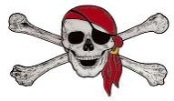 1.  Backpacks of any size, type, or style, briefcases, hip packs, camera bags, tote bags, and oversized purses larger than 8.5” x 5.5” (size of a half sheet of notebook paper) are not allowed in the park.  You may bring them, but they must remain on the bus.2.  Accessories that may be used as weapons (chains, spiked collars or belts, sharp objects, jewelry, pendants or charms larger than 2 inches.3.  Clothes NOT in good repair (holes, ripped, shredded, torn).4.  Clothing with language or graphics that are obscene, offensive, or suggestive of sexual, vulgar, drug, alcohol, or tobacco-related messaging.5.  Gang paraphernalia, jewelry, tattoos, clothing or other insignias which display, suggest, or provoke violence.6.  Clothing that is too tight or exposes excessive portions of the skin, or revealing clothing that may be viewed as inappropriate at a school function (tops that bare the midriff or sides even when arms are extended above the head, see-through clothing, etc.).7.  Guys may NOT wear tank tops, undershirts, or Tank tops. 8.  Girls may NOT wear revealing clothing, such as tank tops, undershirts, tube tops, one-shoulder shirts, etc.9.  Shorts are allowed, but MUST fall just about the knee (Bermuda shorts).  Anything else, such as short-shorts, is UNACCEPTABLE and students will be sent home.10.  Visible undergarments.11.  Clothing, including jerseys, or accessories with high school, college, sports team, group or club name, mascot or logos..12.  Sports team apparel of any kind (high school, college, group, club, or professional).13.  Guys and girls may NOT wear Basketball shorts of any kind.14.  Clothing or accessories with area codes.15.  HATS, bandanas, or other head attire either worn or hanging from belt loops/pockets, etc.16.  Weapons, knives, laser pointers and chemical irritants of any kind.17.  Aerosol cans/bottles of any type.18.  Any “open” cosmetics, lotions, etc.; i.e. mascara, lipstick, lipgloss, makeup…19.  Any “open” or unsealed tampons – tampons must be in the original sealed paper or plastic wrapper.20.  No dresses or skirts.*** 21.  Over-the-counter medications; tobacco or tobacco related products such as lighters, matches, pipes, etc.; and alcohol or any controlled substance. ***ACCEPTABLE ATTIRE:BOYS:  Casual pants (including khakis and jeans), shirts with collars (golf/polo and dress shirts), nice t-shirts comfortable shoes (including tennis shoes, dress shoes, boots).  NO FLIP FLOPS.GIRLS:  Casual pants (including khakis and jeans), capri pants, blouses and tops with sleeves, nice t-shirtscomfortable shoes (including tennis shoes, dress shoes, boots).  NO FLIP FLOPS.GRAD NITE 2020 SCHEDULE1:30 p.m.			Report to new gym2:30-2:45 pm		Load buses2:45 pm				Depart from Port Charlotte High School6:30 pm				Arrive at GRAD BASH1:30 am				Return to meeting spot in park2:00 am				Depart Grad Bash5:00 am				Arrive back at Port Charlotte High School MAKE SURE YOUR CELL PHONE IS CHARGED!